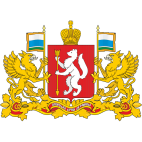 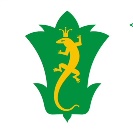 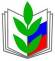 ПРОФЕССИОНАЛЬНЫЙ СОЮЗ  РАБОТНИКОВ НАРОДНОГО ОБРАЗОВАНИЯ РОССИИПОЛЕВСКАЯ    ОРГАНИЗАЦИЯ  ПРОФСОЮЗА (18 августа)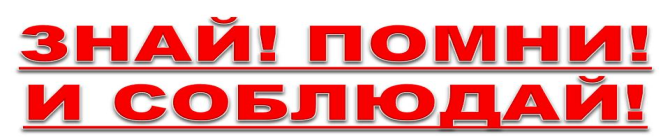 ИНДЕКСАЦИЯ   ЗАРАБОТНОЙ ПЛАТЫ И  МРОТС 01 октября 2021 года всем работникам бюджетной сферы размеры окладов (должностных окладов), ставок заработной платы должны быть проиндексированы на 3,7 %. Эти средства были учтены при расчете объема субвенций на оплату труда, а для работников, получающих заработную плату из местного бюджета – в расчетах трансфертов на выравнивание бюджетной обеспеченности. В настоящее время необходимо внести изменений в положения об оплате труда по увеличению размеров окладов на 3,7 % с 1 октября.Это касается и работников, получающих МРОТ. С 1 октября оклады данной категории работников также должны быть проиндексированы!Отдельно надо остановиться на гарантиях выплаты МРОТ пропорционально выполняемому работником количеству труда – одна норма – один МРОТ, полторы нормы – полтора МРОТ и т. д. Это необходимо учитывать образовательным организациям при формировании статистических данных на расчет субвенции и субсидий на 2022 год.СОВМЕСТНОЕ  ПИСЬМО ПО ДОУ ( ДЕТИ С ОВЗ)В июне этого года Профсоюзом было подготовлено совместное письмо с Министерством образования и молодежной политики Свердловской области «Об особенностях работы педагогических работников дошкольных образовательных организаций, работающих непосредственно с детьми с ограниченными возможностями здоровья». Согласно пункту 4 раздела 1 приложения к постановлению № 466 педагогическим работникам ДОО, работающим с обучающимися с ОВЗ и (или) лицами, нуждающимися в длительном лечении, предоставляются ежегодные основные удлиненные оплачиваемые отпуска продолжительностью 
56 календарных дней (вместо 42 календарных дней, устанавливаемых прочим педагогическим работникам ДОО).Кроме того, такому воспитателю работодатель обязан установить рабочее время и оплату труда исходя из нормы часов педагогической работы
за ставку заработной платы 25 часов в неделю (вместо 36 часов в неделю). 
Таким образом, тот же размер ставки воспитателя ему будет выплачиваться 
не за 36, а за 25 часов педагогической работы в неделю.Субвенция на оплату труда рассчитывается Министерством образования и молодежной политики на основании данных по особенностям сети, которые предоставляют муниципалитеты. При распределении объемов субвенций (включая их корректировку) между муниципальными образовательными организациями учредитель должен учитывать указанные особенности, при этом комплектование групп воспитанниками (включая детей с ОВЗ) должно осуществляться в пределах средств субвенций в части фонда оплаты труда организации. 